РОССИЙСКАЯ ФЕДЕРАЦИЯМИНИСТЕРСТВО ОБРАЗОВАНИЯ ГОСУДАРСТВЕННОЕ БЮДЖЕТНОЕ УЧРЕЖДЕНИЕКАЛИНИНГРАДСКОЙ ОБЛАСТИ ПРОФЕССИОНАЛЬНАЯ ОБРАЗОВАТЕЛЬНАЯ ОРГАНИЗАЦИЯ«ПОЛЕССКИЙ ТЕХНИКУМ ПРОФЕССИОНАЛЬНЫХ ТЕХНОЛОГИЙ» 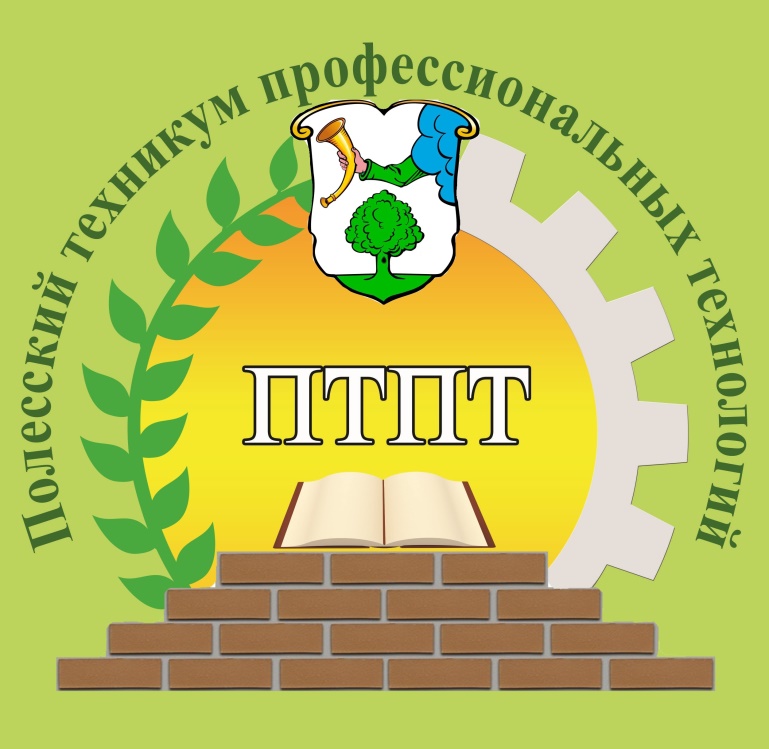 ПЛАНВОСПИТАЛЬНОЙ РАБОТЫ Полесского техникума профессиональных технологийна 2017/2018 учебный годг. Полесск2017 АНАЛИЗ воспитательной работы ГБУ КО ПОО «ПТПТ»за 2015 -2017 учебные годаВоспитательная работа была направлена на реализацию Федеральных, национальных программ и воспитательной программы ГБУ КО ПОО «ПТПТ», через индивидуальную работу со студентами, которая является основой в процессе качественной подготовки специалистов.Приоритетом в этой работе являлось формирование у студентов гражданской позиции, сохранение и преумножение нравственных, культурных и научных ценностей, выработка навыков конструктивного поведения на рынке труда.Главная цель воспитательной работы - развитие интеллектуальной, культурной, творческой, нравственной личности студента, будущего специалиста, сочетающего в себе профессиональные знания и умения, высокие моральные и патриотические качества, обладающие правовой и коммуникативной культурой, активной гражданской позицией.В техникуме  успешно реализовывалась  личностно-ориентированная модель формирования личности студента, которая предусматривала воспитание не только высококвалифицированного специалиста, но и гражданина, патриота, семьянина и т.д.Исходя, из целей и задач воспитательной работы, акцентировали внимание на определённых приоритетных направлениях  воспитательной деятельности:Гражданско – патриотическое;Духовно – нравственное;Культура здорового образа жизни и профилактика асоциальных явлений;Социально - правовое воспитание;Эстетическое, трудовое и физическое воспитание.Воспитательная работа в техникуме строилась в соответствии с Федеральными, региональными и общеобразовательными документами для руководства по организации воспитывающей  деятельности, основанной на (положениях техникума Уставе техникума нормативно - правовых документах обеспечивающих воспитательный процесс).1.1. Организация воспитательной работы со студентами и формирование стимулов развития личности          1.1.1. Реализация воспитательной программы ГБУ  КО ПОО «ПТПТ» 3.1. 2. Профориентационная работа (студенческое общество, олимпиады, конкурсы, организация вторичной занятости).Учащиеся нашего техникума -  принимали активное участие в конкурсах, олимпиадах и областных конференциях, днях открытых дверей, международных проектах в Фюрстенвальде, г. Штаде (Германия); г. Бродница (республика Польша).3.1.3. Сведения о занятости студентов:Гражданско-патриотическое направление.В течение года проводилась работа по патриотическому воспитанию: формировалось уважение к символам и атрибутам Российского государства, прививалась любовь к Малой Родине, к техникуму, через традиционные дела, провели традиционные праздники: «День знаний» «День учителя», «Новый год», «День Российского студенчества», «Международный день-8 Марта», «День смеха», «День космонавтики», «День Победы».  Конкурс плакатов «Я люблю тебя Россия», дебаты по избирательному праву и трудовому законодательству. Провели фестивали патриотической песни «Люблю тебя, мой край, родной!»,  «Нам память в наследство дана». Совершили  экскурсии: в историко-краеведческий музей г. Полесска  «История города Полесска - Лабиау», в воинскую часть г. Гвардейска, мемориалы Боевой Славы Калининградской области, Германии и Республики Польша с возложением цветов. Автобусная экскурсия «От храма к храму» по храмам  Калининградской области; Акция «Гордость», приуроченная ко дню памятников и исторических мест; благоустройство памятников культуры и истории в Полесском районе. Акция «Бессмертный полк» - сбор информации для музейной экспозиции техникума о ветеранах ВОВ, проживающих на территории Полесского района. Акция «Ветеран живет рядом» - адресная помощь ветеранам. «Волонтёры» - оказание помощи пожилым людям: доставка лекарств, продуктов, уборка территории и квартир, оказание адресной помощи пожилым людям, инвалидам. «Урок памяти и мужества» и концерт для ветеранов ВОВ. Участие в акции по высадке культурных растений в г. Полесске. Месячник правовых знаний по дорожному движениюМесячник правовых знаний и  противопожарной безопасностиДень воинской славы России. День разгрома советскими войсками немецко-фашистских войск в Сталинградской битве (1943г.)День защитников ОтечестваДень ПобедыВстреча с интересными людьмиУчастие в мероприятиях на муниципальном и региональном уровняхКультурно-массовая и творческая деятельность студентов (система творческих объединений, смотры, конкурсы, фестивали, выставки и т.д.).Участие в областных конкурсах:  «Реклама - презентация профессий», «Лучшее блюдо из картофеля»,  ярмарка «Полесская картошка». Провели: конкурс «Осенние композиции»; мероприятие, посвящённое празднику «День матери»; интеллектуальные турниры «Что? Где? Когда?»; презентации на темы: «День Конституции», «Новогодний праздник». Тематические вечера, посвящённые следующим датам: 23 февраля, 8 Марта. Конкурсы стенгазет и плакатов на темы: «День учителя», «Новый год», «Женский день- 8 марта», «Любовь - это сердце всего», «Наполни сердце добротой», «День защитника Отечества», «День космонавтики», «Великая Отечественная война». Посещение студентами техникума Музея мирового океана, кинотеатра в г. Калининграде, Дома искусств, Драматического театра, Инс-театра Лабиау.  Спортивно-оздоровительная работа, пропаганда и внедрение физической культуры и здорового образа жизни.Провели классные часы по антинаркотической теме: «Имею право знать», встречи с интересными людьми (протоиереем Православного Прихода в честь святителя Тихона в г. Полесске – Олегом Онищуком), с литературным объединением «Высокая строфа», анкетирование, мониторинг на предмет употребления наркотических веществ «Молодёжь и наркотики». Представители ЦРБ Полесского района провели лекции на темы: «Туберкулёз-бич человечества», «О вреде наркотических средств», «О вреде курения». Организовали тренинги: «Позитивная профилактика наркомании», «Между нами девочками», «Между нами мальчиками»; тематический день, посвящённый «Всемирному дню без табачного дыма» и презентацию на тему: «Курить - здоровью вредить». Провели конкурсы плакатов, стенгазет, презентаций по антинаркотической тематике. Организовали и провели кинолекторий «Выбор есть всегда» и обсуждение фильмов антинаркотического содержания. Блиц-опрос «Как улучшить настроение», Брейн - ринг на тему «О, спорт-ты мир!». Провели акции: «Я выбираю спорт как альтернативу пагубным привычкам». «Наше будущее без табака», «Солнце, воздух и вода - наши лучшие друзья!». Тематический день на тему: «Всемирный день здоровья» (соревнование по волейболу, по настольному теннису, по футболу, по баскетболу). Участвовали в областных соревнованиях: юноши: мини-футбол (7 место), волейбол (10 место), баскетбол (8 место), настольный теннис (11 место), пулевая стрельба (5 юноши, 4 место девушки), лёгкая атлетика (9 место), смотр физической подготовленности (7 место); девушки: волейбол (9 место), настольный теннис (12 место), пулевая стрельба (4 место), баскетбол (4 место), лёгкая атлетика (9 место). В течение учебного года сборные команды техникума постоянно участвовали в Молодёжных играх учащихся и студентов учреждений начального и среднего профессионального образования Калининградской области.Организация психолого-консультационной и профилактической работы (адаптация выпускников, проблемы молодой семьи, профилактика правонарушений и т.д.).Работа по данному направлению проводилась на основе закона «Об основах системы профилактики безнадзорности и правонарушений несовершеннолетних», в соответствии с действующим Положением о Совете профилактики правонарушений. Педагогические работники и администрация техникума вели индивидуальную профилактическую работу с учащимися, склонными к правонарушениям.     Сведения об учащихся, состоящих на учете внутри техникума и ПДН, КДН и ЗП Полесского района (за последние 3 года):        Представителями прокуратуры, КДН и ЗП проводились общие мероприятия в техникуме на правовые темы: «Закон и порядок», «Права и обязанности несовершеннолетних». Постоянно осуществлялось взаимодействие с работниками ПДН, КДН, ОДОМС МО «Полесский муниципальный район», социальными службами, а также с родителями студентов техникума. Совместно с представителями ПДН, КДН и ЗП организовали экскурсию в СИЗО № 1 г. Калининграда, Немана, в целях профилактики правонарушений и преступлений. В течение учебного года регулярно проводились заседания Совета по профилактике преступлений, правонарушений и асоциального поведения, студентов техникума. На заседании Совета приглашались студенты, которые неоднократно нарушали устав ГБУ КО ПОО «ПТПТ», правила проживания в общежитии техникума, совершали правонарушения в общественных местах. Постоянно велся учёт студентов, которые относятся к категории «группы риска». На каждого из таких учащихся оформлена «Личная карта учащегося», где отмечаются все положительные и отрицательные стороны личности, план индивидуально профилактической работы с данными учащимися.Ежемесячно классные руководители сдавали отчёты о проделанной индивидуальной профилактической работе со студентами, которые стояли на учёте. Тесно сотрудничали с различными учреждениями и общественными организациями: ПДН, КДН и ЗП Полесского района и области, с военкоматом, с МОУ района, с редакциями газет, ДДТ г. Полесска, городской библиотекой, с отделами опеки и попечительства области г. Полесска, с представителями духовенства, с детскими домами и школами-интернатами, ОДОМС МО «Полесский муниципальный район», со службами занятости области и г. Полесска, со службами социальной поддержки населения области г. Полесска.Формы поощрений за достижения в учебе и во внеурочной деятельности обучающихся (грамоты, премии, именные стипендии, звания и т.д.): ежемесячно выплачивали стипендии учащимся, которые учатся на «хорошо» и «отлично». Вручали грамоты и благодарственные письма, выплачивали премии за особые успехи и активное участие в творческой, спортивной, производственной деятельности, культурно-массовых мероприятиях на уровнях: образовательного учреждения, муниципальном и региональном, оказывали социальную поддержку в качестве единовременного пособия.Работа Студенческого совета.Ключевым звеном в воспитательном пространстве техникума является самоуправление студентов. В структуре Совета студентов и студентов техникума представлено 5 секторов: спортивно-оздоровительный, информационный, культурный, учебный, трудовой. В настоящее время в состав совета входят 25 человек: активисты и старосты групп. Для работы и проведения заседаний Совета студентов имеется отведенное для этих целей помещение. Работа ведётся по графику.    3.2. Итоги работы с учащимися категории «дети-сироты»На 1 сентября 2016 года в техникуме обучалось 51 учащийся - сирот, в том числе:зачисленных на полное государственное обеспечение - 51 человек;состоявших под опекой и в приёмных семьях - 18 человек.Выпущено из учебного заведения - 26 сирота в том числе:с дипломом о получении начального профессионального образования - 13 человека,со свидетельством об уровне квалификации – 13 человек.- Из числа выпускников - сирот 4 человека изъявили желание продолжить обучение.Количественный состав обучающихся сирот на 1 июля 2016 года 57 человек, в том числе.В течение года проведено 6 общих собраний с обучающимися-сиротами, на которых выступали юрист, психолог, работники администрации техникума, представители правоохранительных органов, представители органов опеки. На собраниях даны разъяснения законодательных актов, обеспечивающих защиту прав обучающихся-сирот; дана подробная информация о предоставляемых учебным заведением возможностях для дополнительного образования, развития индивидуального творчества; предоставлены сведения о системе профессионального образования области и возможностей дальнейшего обучения.Проводилась системная индивидуальная работа с каждым обучающимся - сиротой, проведено 9 выездов по месту жительства сирот, их опекунов и приёмных родителей, в ходе которых решались вопросы по обеспечению посещаемости занятий, изучались условия проживания учащихся, внутрисемейные взаимоотношения, оказывалась необходимая педагогическая поддержка.Около 47% из числа обучающихся - сирот постоянно занимаются в спортивных секциях, кружках профессионального и художественного творчества. Многие из них принимали активное участие в творческих вечерах, конкурсах.УТВЕРЖДАЮДиректор   ГБУ КО ПОО «ПТПТ»__________________ В.В. Косарев«____»_________________2017г.ПЛАНВОСПИТАТЕЛЬНОЙ РАБОТЫ Полесского техникума профессиональных технологийна  2017/2018 учебный годЦель: создание благоприятных условий для воспитания и формирования всестороннего гармоничного развития личности, будущего специалиста-профессионала, гражданина и патриота, способного к активной жизнедеятельности, труду, творчеству, толерантности.Задачи: создание условий для развития личности и реализации ее творческой активности;формирование эффективной системы управления воспитательной деятельностью;создание условий для становления мировоззрения и системы ценностных ориентаций студента;формирование профессиональной направленности воспитательной деятельности;воспитание культуры межнационального общения;формирование здорового образа жизни и экологической культуры;воспитание культуры общения в семье, трудовом коллективе, быту, обществе в целом;формирование межличностных отношений сотрудничества студентов и педагогов;формирование творческой деятельности студентов, соотносимой с общим контекстом их будущей профессиональной деятельности;развитие досуговой деятельности как особой сферы жизнедеятельности учащейся молодежи;обеспечение системности воспитательной деятельности на этапах планирования, реализации и подведения итогов;развитие студенческого самоуправления и коллективной студенческой самоорганизации (общественных организаций и объединений студентов);создание системы патриотического воспитания;повышение качества патриотического воспитания;проведение организаторской и пропагандистской деятельности с целью дальнейшего развития патриотизма как стержневой, духовной составляющей гражданина России.Основные направления в воспитательной работе это:трудовое;духовно-нравственное;нравственно-эстетическое;гражданско-патриотическое;военно-патриотическое;спортивно-оздоровительное;социально-правовое;лидерское;профилактическое.Принципы, на которых основывается воспитательная работа:принцип гуманности, в приоритете общечеловеческие ценности, жизни и здоровья;свободное развитие личности;единство воспитательного и образовательного пространства;доступность воспитательного процесса.принцип сетевого взаимодействия.Сетевое взаимодействие:Сотрудничество с ГКУКО «Центр занятости населения г. Полесска»;Отделом по делам образования, молодежи и спорта администрации МО «Полесский муниципальный район»;Православный Приход храма в честь святителя Тихона. Г. Полесск.Отдел социальной защиты населения Администрации «Полесский район»;Литературно-художественным объединением «Высокая строфа»;Русско-немецким Домом;Калининградский филиал СПБГАУ;Студенческим самоуправлением «Российский Союз молодежи»;Отделение полиции по Полесскому району.Совет ветеранов Полесского района.Балтийский отдельный казачий округ.Планируемые результаты-показатели:Воспитание гражданственности, патриотизма, уважения к правам, свободам и обязанностям человека;Снижение показателей преступности и правонарушений в образовательной организации;Воспитание нравственных чувств и этического сознания;Воспитание трудолюбия, творческого отношения к учению, труду, жизни;Формирование ценностного отношения к здоровью и здоровому образу жизни;Воспитание ценностного отношения к природе, окружающей среде (экологическое воспитание);Воспитание ценностного отношения к прекрасному, формирование представлений об эстетических идеалах и ценностях (эстетическое воспитание) зам. директора по УВР                                                                                        О.В. Вегнер№Наименование программыИтоги реализации1.Воспитательная программа по гражданско- патриотическому направлению Участие в районном митинге, посвящённом взятию города Лабиау- Полесск, городской программе, посвящённой Дню Победы, акциях: «Свеча памяти», «Память», «Ветеран живёт рядом», вахта памяти воинам ВОВ, приняли участие в кроссе с тактическими элементами, посвященного годовщине штурма Кенигсберга советскими войсками, прошедшем в Зеленоградском районе п. Кругловка. Посещение мемориалов Боевой Славы Калининградской области, в Германии и Республики Польша с возложением цветов.   Выступили инициаторами  и организаторами городского праздничного концерта «Никто не забыт, ничто не забыто», соревнования по  военно - прикладным видам спорта среди обучающихся профессиональных  образовательных организаций Калининградской области.  В соответствии с требованиями приказа Министра обороны Российской федерации  и Минобрнауки России «Об утверждении инструкции об организации обучения граждан РФ начальным знаниям в области обороны и подготовки по основам военной службы в образовательных учреждениях среднего(полного) общего образования, образовательных учреждениях начального профессионального и среднего профессионального образования и учебных пунктах», Принимали участие В соответствии с требованиями приказа Министра обороны Российской федерации  и Минобрнауки России «Об утверждении инструкции об организации обучения граждан РФ начальным знаниям в области обороны и подготовки по основам военной службы в образовательных учреждениях среднего(полного) общего образования, образовательных учреждениях начального профессионального и среднего профессионального образования и учебных пунктах».2.Воспитательная программа по художественно- эстетическому направлениюТоржественная праздничная линейка. Театрализованное представление Участники и соорганизаторы  областного конкурса видеороликов « Коррупция-я против»; ;  конкурсах профессионального мастерства, выставке поделок из металла и дерева, по декоративно - прикладному искусству, и участие в фитодизайнерских проектах, Конкурс «Мистер и мисс осень»Новый годВстреча с интересными людьми ( артисты театра и кино, эстрадные звезды, группы и коллективы)День студентаПроведение конкурса чтецов «Я дарю тебе свое сердце» День защитника ОтечестваМеждународный женский деньОрганизация участия творческих коллективов, студий и объединений в конкурсах72 годовщины со дня штурма КенигсбеграДень смехаДень космонавтикиДень ПобедыВыпускной3.Программаздоровье сбереженияПроведение психологических тренингов для формирования благоприятного морально-психологического климата для всех субъектов образовательного процесса (тренинги проводили профессиональные психологи). Участие в проведении: Международного дня борьбы со СПИДом, Международного дня борьбы с курением, Международного дня борьбы с наркотиками, профилактика против туберкулеза (конкурсы плакатов, презентаций.),Дни здоровья.4.Воспитательно - профилактическая программа  Анкетирование, мониторинг на предмет употребления наркотических веществ.Интеллектуальный турнир «Что? Где? Когда?» Проведение акции: «Я выбираю спорт как альтернативу пагубным привычкам», участие в районном конкурсе «Мы выбираем жизнь», поездка в г. Неман в СИЗО.5Воспитательная программа «Профилактика безнадзорности и правонарушений»Тренинги: «Позитивная профилактика наркомании». Проведение для студентов лектория правовых знаний, с приглашением работников прокуратуры, полиции. Проведение конкурсов, пропагандирующих здоровый образ жизни. Участие в городских и областных акциях против наркомании и СПИДа. Привлечение в кружки и секции студентов техникума из «группы риска» и склонных к правонарушениямхарактеристикафактическое значениеорган самоуправления обучающихся (указать форму, количество членов)- Студенческий совет (27 студента)формы внеучебной работы: кружки, секции, другие виды занятости (перечислить, указать количество обучающихся)Интеллектуально-познавательный клуб «Зелёная лампа» (25 студентов),спортивные секции:«Баскетбол» (39 студентов), «Волейбол» (41 студентов), «Настольный теннис»  «Настольный футбол» (70 студентов), «Юные атлеты» (28 студентов), Смешанные единоборства (34 студента) кружки:«Техническое творчество» (17 студентов),- художественно-творческое объединение (20 студентов)«Юный техник» (19 студентов)занятость внутри образовательного учреждения (количество обучающихся, % от общего числа обучающихся)472 студентов (62 %)ПоказателиЗначение по годамЗначение по годам2015-2016Учебный год2016-2017Учебный годКоличество обучающихся, совершивших правонарушения2  2Количество обучающихся, совершивших преступления00Количество обучающихся, состоящих на учёте в КДН и ЗП22Количество обучающихся, состоящих на учёте в внутри техникума.1210№ п.п.Содержание работыСроки исполненияОтветственные12341.ПЛАНИРОВАНИЕ И ОРГАНИЗАЦИОННОЕ ОБЕСПЕЧЕНИЕ ВОСПИТАТЕЛЬНОЙ РАБОТЫ1.ПЛАНИРОВАНИЕ И ОРГАНИЗАЦИОННОЕ ОБЕСПЕЧЕНИЕ ВОСПИТАТЕЛЬНОЙ РАБОТЫ1.ПЛАНИРОВАНИЕ И ОРГАНИЗАЦИОННОЕ ОБЕСПЕЧЕНИЕ ВОСПИТАТЕЛЬНОЙ РАБОТЫ1.ПЛАНИРОВАНИЕ И ОРГАНИЗАЦИОННОЕ ОБЕСПЕЧЕНИЕ ВОСПИТАТЕЛЬНОЙ РАБОТЫ1Разработка и утверждение комплексного плана работы студентовАвгуст - сентябрьЗам. по УВР,Кл. руководители учебных групп2Составление планов работы кл. руководителейсентябрьПредседатель студсовета, зав. библиотекой3Поэтапный анализ итогов выполнения планов работы по воспитанию студентовВ течение годаЗам. по УВР4Обсуждение вопросов повышения уровня учебного процесса и эффективности воспитательных мероприятий на заседаниях методических объединений кл. руководителей.1 раз в месяцЗам. по УВР, Зам. по УР5Проведение научно-методического семинара по проблемам воспитания учащихся, методике организации проведения воспитательной работы.Сентябрь,мартЗам. по УВР,Зам. по УР6Подбор, обучение и повышение квалификации кл. руководителей, Студсоветов для проведения воспитательной работы.В течение учебного годаЗам. по УВР, председатель Студсовета7Проведение «Дня открытых дверей», участие в выставках «Балтик-Экспо»: «Образование и карьера» и «Агрокомплекс», профессиональных олимпиадах и конкурсахОктябрь, мартЗам. По УВР,Зам. По ВР8Проведение итогов смотра – конкурса на лучшую комнату в общежитии.В течение годаЗав. Общежитием, старосты общежития9Поддержание тесной связи с родителями, постоянное информирование их об учебе и посещаемости учащихся.В течение годаКл. руководители10Проведение еженедельных кл. часов в группахВ течение годаКл. руководители11Составление плана по реализации ФЗ от 24.9.1999 № 120-ФЗ «Об основах системы профилактики безнадзорности и правонарушений несовершеннолетних».ОктябрьЗам. По УВР, кл. руководители2.ЕЖЕГОДНЫЕ ВНУТРИТЕХНИКУМОВСКИЕ МЕРОПРИЯТИЯ2.ЕЖЕГОДНЫЕ ВНУТРИТЕХНИКУМОВСКИЕ МЕРОПРИЯТИЯ2.ЕЖЕГОДНЫЕ ВНУТРИТЕХНИКУМОВСКИЕ МЕРОПРИЯТИЯ2.ЕЖЕГОДНЫЕ ВНУТРИТЕХНИКУМОВСКИЕ МЕРОПРИЯТИЯ1Торжественная линейка, посвященная началу занятий1 сентябряЗам. По УВР2Проведение вечеров отдыха, посвященных профессиональным и студенческим праздникам: Посвящение в первокурсники, День учителя, День матери, Новый год, 23 февраля, День Победы и др.В течение годаЗам. По УВР, кл. руководители3Проведение собраний по группамежемесячноКл. руководители 4Заседание СтудсоветаежемесячноПредседатель Студсовета5Проведение конкурса на лучшую группуОктябрь, мартКл.руководители, Оргкомитет6Участие в муниципальных и региональных мероприятияхВ течение годаЗам. По УВР, председатель Студсовета7Проведение акций: «Зимняя неделя добра», «Весенняя неделя добра», шефская помощь ветеранам ВОВ, районной библиотеке. В течении годаВолонтеры, кл. руководители, старосты групп3. ДУХОВНО-НРАВСТВЕННОЕ НАПРАВЛЕНИЕ3. ДУХОВНО-НРАВСТВЕННОЕ НАПРАВЛЕНИЕ3. ДУХОВНО-НРАВСТВЕННОЕ НАПРАВЛЕНИЕ3. ДУХОВНО-НРАВСТВЕННОЕ НАПРАВЛЕНИЕ1.Паломнические маршруты «От Храма к Храму»  (Монастырь Державной иконы Божией Матери, Женский монастырь в честь Святой Преподобномученицы Великой Княгини Елисаветы, Храм Христа Спасителя, Храм Святого апостола Андрея Первозванного, Свято-Никольский епархиальный женский монастырь, Приход в честь великомученицы Екатерины, Церковь Иоанна Предтечи. В течении годаЗам. Директора по УВР, Кл. руководители, педагог-организатор, представитель духовенства РПЦ2.Цикл беседы «Мировые религии»В течении годаПреподаватель истории.3.Празднование Пасхальной неделиПо церковному календарюЗам. Директора по УВР, Кл. руководители, педагог организатор, представитель духовенства РПЦ4. Рождественские чтения «»январьПреподаватели гуманитарных дисциплин, представитель духовенства РПЦ кл. руководители, педагог организатор. Зам. Директора по УВР5Кирилло-Мефодиевские чтения «Традиция и новации: культура, общество, личность»  январьПреподаватели гуманитарных дисциплин, представитель духовенства РПЦ кл. руководители, педагог организатор. Зам. Директора по УВР6Русские православные традиции. «Житие Святых Петра и Февронии Муромских»июньПреподаватели гуманитарных дисциплин, представитель духовенства РПЦ кл. руководители, педагог организатор. Зам. Директора по УВР4.  ТРУДОВОЕ НАПРАВЛЕНИЕ4.  ТРУДОВОЕ НАПРАВЛЕНИЕ4.  ТРУДОВОЕ НАПРАВЛЕНИЕ4.  ТРУДОВОЕ НАПРАВЛЕНИЕ1Участие обучающихся в сельскохозяйственных работах.В течение годаКл. руководители, 2Проведение санитарных дней по наведению порядка в общежитии, на прилегающей территории.1 раз в неделюКл. руководители3Участие в городских мероприятиях по уборке территории техникума и прилегающей городской территории В течение годаКл. руководители 4Профориентационная работа в школах, детских-домах, школах-интернатах, на предприятиях.В течение годаОтв. за проф. ориентацию5Оформление выставок в библиотеке, проведение интеллектуальных клубов, праздники «Полесская картошка».Октябрь, апрельЗав. библиотекой,Студсовет5. НРАВСТВЕННО-ЭСТЕТИЧЕСКОЕ НАПРАВЛЕНИЕ5. НРАВСТВЕННО-ЭСТЕТИЧЕСКОЕ НАПРАВЛЕНИЕ5. НРАВСТВЕННО-ЭСТЕТИЧЕСКОЕ НАПРАВЛЕНИЕ5. НРАВСТВЕННО-ЭСТЕТИЧЕСКОЕ НАПРАВЛЕНИЕ1Создание «БАНКА ДАННЫХ» (портфолио) о студентах.сентябрьКл. руководители 2Проведение тематических бесед на темы: формирование чувства долга перед родителями и родными, культуры сыновних и дочерних отношений, морально-этические темы, темы нравственного воспитания и др.В течение годаКл. руководители3Проведение торжественных вечеров, посвященных знаменательным датам (году культуры)В течение годаЗам. по УВР4Акции «Согреем сердце ветеранам», «Память священна».В течение года, майЗам. по УВР5Проведение мероприятий, посвященных Дню матери (концерты, презентации), акцииноябрьКл. руководители, ОДОМС6Организация шефства над ветеранами ВОВ, участие в ремонте и реконструкции памятников воинам, павшим в годы ВОВ.Март, апрель Кл. руководители7Оформление выставок в библиотеке, проведение заседаний в клубах: «Зелёная лампа», «Наш край».В течение года Кл. руководители8Организация творческого прослушивания первокурсников и вовлечение их в творческие клубы. Посещение Дома Молодежи г. ПолесскСентябрь, октябрьВ течении года Кл. руководители«Полесский КДЦ»9Участие студентов в городских, районных и областных конкурсах, фестивалях, концертах.В течение годаЗам. по УВР10Смотр художественной самодеятельностиноябрь Кл. руководители11Проведение акций «Посвящение в студенты», «Новый год», «Весенний марафон».Октябрь, апрель Кл. руководители12Проведение бесед о культуре поведения, внешней и внутренней культуре человека.В течение года Кл. руководители13Экскурсии по городам Калининградской области в музеи, на выставки, посещение кинотеатров и др.В течение года Кл. руководителиЭкскурсия в музей «Вальдвинкель» п. ИльичевоВ течении годаЗам. по УВР, ОДОМС14Проведение мероприятий эстетической направленности (литературно-музыкальные номера, творческие конкурсы, вечера).В течение года Кл. руководители15Встреча с творческим объединением «Высокая строфа», посещение театров (Лабиау, г. Калининград).В течение года Кл. руководителиУчастие в мероприятиях, приуроченных ко Дню молодежиИюнь Зам. по УВР, ОДОМС6.  СПОРТИВНО-ОЗДОРОВИТЕЛЬНОЕ НАПРАВЛЕНИЕ6.  СПОРТИВНО-ОЗДОРОВИТЕЛЬНОЕ НАПРАВЛЕНИЕ6.  СПОРТИВНО-ОЗДОРОВИТЕЛЬНОЕ НАПРАВЛЕНИЕ6.  СПОРТИВНО-ОЗДОРОВИТЕЛЬНОЕ НАПРАВЛЕНИЕ1Привлечение учащихся к занятиям физической культурой и спортом во внеурочное время в секциях.В течение года Кл. руководители2Участие в спортивных соревнованиях, проводимых в Полесском районе, в Калининградской области (Русская лапта)Сентябрь,октябрь - майПреподаватель физкультуры3Организация врачебно-педагогического контроля за состоянием здоровья, физического развития и физической подготовки студентов.В течение годаПреподаватель физкультуры4Участие в соревнованиях «Служу Отечеству!», Февраль, майПреподаватели физкультуры и ОБЖ5Организация и проведение «Дня здоровья».Апрель Преподаватели физкультуры и ОБЖ6Проведение соревнований по мини-футболу, волейболу, баскетболу, настольному теннису и др.В течение годаПреподаватель физкультуры7Проведение лектория «В здоровом теле – здоровый дух», цикла лекций и бесед «О борьбе с вредными привычками».Участие в спортивно-массовых мероприятиях, Спартакиаде проводимых на территории Полесского района В течение годаЗам. по УВР, ОДОМС8Участие в программе «Волонтеры здоровья» в техникуме и «Полесский муниципальный район», на Дне волонтеров. Обучение волонтеров в агентстве по делам молодежи, и ГБУ «Центр молодежи».В течение года,декабрьКл. руководители, ОДОМС9Анонимное анкетирование «Мое отношение к алкоголю, табакокурению, наркотикам» (для 1 курса).Акция «Всемирный день без табака»Октябрь МайЗам. по УВРОДОМС10Информационно - профилактические встречи с работниками центра АНТИСПИД, Госконтроля.Акция «Молодежь против СПИДа», показ презентации на данную тему (Волонтеры).В течение годаДекабрьЗам. по УВРОДОМС11Тематические часы общения «Здоровье – путь к успешной карьере», «Здоровый образ жизни».В течение года Кл. руководители12Конкурс плакатов: «Приказано – долго жить», «Сделай свой выбор», «Мы выбираем жизнь».Октябрь  Кл. руководители13«Веселые старты» для групп нового набора.В течение годаПреподаватель физкультуры7. ГРАЖДАНСКО-ПАТРИОТИЧЕСКОЕ НАПРАВЛЕНИЕ7. ГРАЖДАНСКО-ПАТРИОТИЧЕСКОЕ НАПРАВЛЕНИЕ7. ГРАЖДАНСКО-ПАТРИОТИЧЕСКОЕ НАПРАВЛЕНИЕ7. ГРАЖДАНСКО-ПАТРИОТИЧЕСКОЕ НАПРАВЛЕНИЕ1Экскурсия учащихся по местам боевой славы в Калининградской области.В течение годаКл. руководители2Организация цикла бесед: «Их именем названы улицы г. Полесска», «Прошлое и настоящее г. Полесска», «Великие сыны России» и др.Сентябрь - майЗав. библиотекой,Кл. руководители3Организация и проведение соревнований по стрельбе из пневматического оружия.Февраль Преподаватель физкультуры4Проведение торжественного концерта, посвященного Дню защитников ОтечестваФевраль Зам. по УВР5Участие в фестивале военно-патриотической песни «Пою моё Отечество».Февраль Зам. по УВР6Проведение гуманитарной акции «Мир Вашему дому».ФевральСтудсовет,Кл. руководители7Организация и проведение торжественного мероприятия, посвященного Дню Победы. Георгиевская ленточка, Солдатская кашаМай Зам. поУВРОДОМС8Участие в районном мероприятии, посвященном «Дню Победы».Май Зам. по УВР9Посещение учащимися воинских частей и принятие участия в мероприятиях, посвященных Дню защитника Отечества.Апрель Студсовет,Кл. руководители10Встреча учащихся с выпускниками, отслужившими в армии.Февраль Зам. по УВР11 Благоустройство воинских захоронений, и памятных мест времен ВОВ на территории района. В течении годаЗам. по УВР, ОДОМС12Диспут: «Что значит быть патриотом?».В течении года Кл. руководители13Экскурсии в краеведческий музей г.Калининграда, пос. Ясная Поляна и др.Март, апрельКл. руководители14Шефство над памятниками воинов, погибших в ВОВ.В течение годаКл. руководители 15Конкурс на лучшую презентацию «Защитники Отечества».Февраль - май Кл. руководители16Обзор литературы по патриотической тематике, проведение бесед на патриотические темы.В течение годаКл. руководителизав. библиотекой 17Просмотр кинофильмов на военную тему.Апрель Кл. руководители18Акция, посвященная Дню РоссииИюнь Зам. по УВР, ОДОМС19Акция, посвященная дню Российского флагаавгустЗам. по УВР, ОДОМС20районный конкурс, посвященной празднованию Дня защитника Отечества «А ну-ка, парни».Февраль Зам. по УВР ОДОМС21Реализация программы «Вахта памяти»В течение года Кл. руководители22Участие в военно-спортивном конкурсе в честь «Дня героя Отечества», воинская часть г. ГвардейскаНоябрьПреподаватель ОБЖ23Прохождение комиссии по освидетельствованию и постановке на первичный учет юношей 17 лет, приписной комиссии.В течение года Кл. руководители24Проведение мероприятий, связанных с подготовкой к выборам (часы общения) «Наша гражданская позиция», оформление информационного стенда, конкурс плакатов, викторина на знание избирательного законодательства).районное мероприятие по вопросам избирательного права «Живое эссе»Сентябрь Кл. руководителиПолесская территориально избирательная комиссия, ОДОМС24Оформление выставок в библиотеке, проведение заседаний интеллектуальных студенческих клубов.В течение годазав. библиотекой25.Посещение сухопутных частей и надводных соединений Балтийского флота.В течении годаБОКО26.Организация спортивного клуба, по системе Кадочникова (Казачий спас)сентябрьАдминистрация ГБУ КО ПОО «ПТПТ» совместно с БОКО27.Проведение тематических занятий по истории зарождения, развития и жизни Российского казачества.В течении годаКл. руководители совместно с БОКО28.Посещение мемориальных захоронений воинов, павших в первой мировой войне и помощь в их благоустройстве.В течении годаПреподаватели. БОКО8. ПРОФИЛАКТИЧЕСКОЕ НАПРАВЛЕНИЕ8. ПРОФИЛАКТИЧЕСКОЕ НАПРАВЛЕНИЕ8. ПРОФИЛАКТИЧЕСКОЕ НАПРАВЛЕНИЕ8. ПРОФИЛАКТИЧЕСКОЕ НАПРАВЛЕНИЕ1Организация встреч и бесед с учащимися и работниками правоохранительных органов, отдела по делам несовершеннолетних.Ноябрь - мартЗав. общежитием2Организация встреч и беседы учащихся с сотрудниками пожарной части, инженером по технике безопасности и охране труда.В течение годаЗам. по УВР3Дискуссия на антитеррористическую тему о противодействии проявления экстремизма.Участие волонтеров в обучении по данной тематикеВ течение года Кл. руководителиОДОМС4Реализация мероприятий согласно плану работы по ФЗ от 24.06.1999 № 120-ФЗ «Об основах системы профилактики безнадзорности и правонарушений несовершеннолетних».В течение года Кл. руководители5Организация работы Совета профилактики.В течение годаЗам. по УВР6Проведение собраний, встреч, часов общения, круглых столов с приглашением ведущих специалистов-медиков наркологического кабинета, участковых инспекторов на темы: «Профилактика венерических заболеваний и СПИДа», «Вред абортов» и др.В течение годаЗам. по УВР7Участие в месячнике «Стоп наркотик!», акции «Табу на табак», «Мы выбираем жизнь!».Акции, презентацииНоябрь, декабрь, мартВ течении годаЗам. по УВР, Кл. руководители,Студсовет, Волонтеры, ОДОМС8Просмотр презентаций и фильмов о вреде наркотиков, курения, алкоголя. ВолонтерыОктябрь, ноябрь, март, В течении годаКл. руководители, ОДОМС 9Проведение анонимного добровольного информированного тестирования обучающихсяВ течение годаЗам. по УВР10Оформление выставок в библиотеке, посвященных проблемам по профилактике здорового образа жизниВ течение годаЗав. библиотекой11Подготовка и участие волонтеров в районных зарницах «Территория безопасности».сентябрьВолонтеры 9.СОЦИАЛЬНО-ПРАВОВОЕ НАПРАВЛЕНИЕ9.СОЦИАЛЬНО-ПРАВОВОЕ НАПРАВЛЕНИЕ9.СОЦИАЛЬНО-ПРАВОВОЕ НАПРАВЛЕНИЕ9.СОЦИАЛЬНО-ПРАВОВОЕ НАПРАВЛЕНИЕ1Организация работы по выявлению учащихся из малообеспеченных семей, постановка их на учёт и оказание им материальной помощи.постоянноЗам. по УВР, кл. руководители2Организация работы по выявлению достойных кандидатов из числа студентов на получение именных стипендий, социальных стипендий.Сентябрь, январь Кл. руководители3Организация и проведение работы (по отдельным планам) по учебной, трудовой и социальной адаптации студентов (особенно из числа детей-сирот и детей, оставшихся без попечения родителей, а также учащихся, находящихся под опекой.В течение года Кл. руководители4Организация и руководство работой органов Студенческого самоуправления:- активы учебных групп;- Студсовет общежития;- Студсовет техникума.В течение годаЗам. по УВР,Кл. руководители5Организация и проведение общих мероприятий на правовые темы:- «Закон и порядок»;- «Знаете ли Вы Трудовой кодекс РФ?»;- «Знаешь ли ты закон?»;- «Ответственность несовершеннолетних перед законом»;- «Права и обязанности ребёнка».В течение годаЗам. по УВР,Кл. руководители, инспектора ПДН, КДН, ЗП, представитель прокуратуры6Организация работы согласно программе и плану по профилактике преступлений и правонарушений.В течение годаЗам. по УВР, Преподаватели, Кл. руководители 7Организация совместной работы с различными учреждениями и общественными организациями:- ОВД Полесского района и области;- КДН и органами правосудия;- военкоматами;- МОУ района;- редакциями газет;- ДДТ г.Полесска, городской библиотекой;- отделами опеки и попечительства области и г.Полесска;- детскими домами и школами-интернатами;ОДОМС МО «Полесский муниципальный район»;- Центрами занятости населения;- Службами социальной поддержки населения области;- РСМ;- предприятиями и фирмами области.В течение годаЗам. по УВР,Кл. руководители, преподаватели8Проведение часов общения по правовой тематике:- «Правовая культура как составляющая общей культуры личности»;- «Неформалы. Кто они такие?»;- «Ответственности несовершеннолетних»;- «Социальное здоровье»;- «Мораль и право»;- «Правонарушение и преступление: в чем отличие?»;- «Ответственность за участие в экстремистских организациях и не санкционированных митингах»;- «Правовая азбука»;- «Если Вас задержала полиция»;- Закон един для всех»;- «Права и обязанности участников дорожного движения»;- Если случилась беда…».В течение годаКл. руководители,Зав. общежитием9Круглые столы для кл. руководителей и преподавателей по темам:- «Единые педагогические требования – залог успешной учебно-воспитательной работы»;- «Конфликт поколений. Как его избежать?»;- Организация и проведение мероприятий, направленных на трудоустройство выпускников»;- «Мой опыт в воспитательной работе»;- «Организация работы со студентами группы риска».В течение годаЗам. по УВР10. ЭСТЕТИЧЕСКОЕ НАПРАВЛЕНИЕ10. ЭСТЕТИЧЕСКОЕ НАПРАВЛЕНИЕ10. ЭСТЕТИЧЕСКОЕ НАПРАВЛЕНИЕ10. ЭСТЕТИЧЕСКОЕ НАПРАВЛЕНИЕ1Экскурсии на УПС «Крузенштерн», «Седов», «Музей океана», «Музей янтаря», Историко-краеведческий музей (Калининград, пос. Ясная Поляна – Гросс- Трекенен), «Георгиенбург» (конный завод), музей Восточной Пруссии «Фридландские ворота», «Русско-Немецкий Дом» (Калининград), Калининградскую художественную гатерею, Калининградский Драмтеатр.В течение года Кл. руководители11. ЛИДЕРСКОЕ НАПРАВЛЕНИЕ11. ЛИДЕРСКОЕ НАПРАВЛЕНИЕ11. ЛИДЕРСКОЕ НАПРАВЛЕНИЕ11. ЛИДЕРСКОЕ НАПРАВЛЕНИЕ1Участие в Школе студенческого актива Северо-западного федерального округа «Территории успеха» (Светлогорск)Октябрь Зам. по УВР2Участие в Центральной программе общероссийской общественной организации «Российский Союз Молодежи» «Студенческое самоуправление» (ССУ) Северо-западного федерального округа по 5 направлениям: ССУ, волонтерство, тьюторство, Студотряды, Студ предприниматели.В течение годаЗам. по УВР3Областной семинар «Студенческое самоуправление как важный инструмент компетентности. В течение годаЗам. поУВР4Участие в Областном Слете Студенческих трудовых отрядов.В течение годаПредседатель Студсовета5Участие в Молодежном парламенте района и области.В течение годаПредседатель Студсовета6Занятия с волонтерами (Подготовка к зарнице).В течение годаПредседатель Студсовета7Участие в Областном семинаре «Мир возможностей»Ноябрь-декабрьПедагог организатор8Участие в Школе «Лидер»В течение годаПредседатель Студсовета9Участие в учебе волонтеровсентябрьПедагог организатор